ВведениеДеятельность людей, их поведение и отношения регулируются множеством существующих в обществе социальных норм. Однако основным регулятором общественных отношений является право, поскольку именно оно выполняет наиболее важную роль в организации общественной жизни и регулировании поведения людей. В современном обществознании термин «право» понимается в нескольких значениях.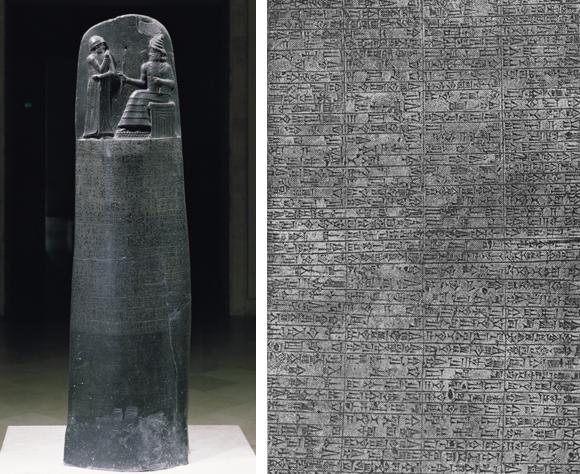 Рис. 1. Столб с текстами законов Хаммурапи (Источник)В объективном смысле право – это совокупность правовых норм, обеспеченных принудительной силой государства.
В субъективном смысле право – это правомочия конкретного лица, официально признанные возможности, которыми располагают граждане и организации (например, право на жизнь, свободу, собственность).
В общем под правом следует понимать систему общеобязательных правил поведения, установленных или санкционированных государством и охраняемых его принудительной силой.Признаки права:
1. Общеобязательность означает, что право является единственной системой социальных норм, исполнение которых обязательно на территории данного государства для всего населения.
2. Формальная определенность права заключается в том, что правовые нормы устанавливаются государством в официальных нормативно-правовых актах. Другие виды социальных норм от государства не исходят. Они устанавливаются либо общественными организациями (корпоративные нормы), либо возникают путем постепенного признания общественным мнением, укореняются в привычках людей (нормы морали, обычаи, традиции).
3. Обеспеченность принудительной силой государства означает, что реализация норм права охраняется принудительной силой государства. Если требования правовых норм не исполняются добровольно, органы власти применяют к нарушителям меры государственного принуждения. Тем самым государство обеспечивает общеобязательность соблюдения требований правовых норм.
4. Системность состоит в том, что совокупность правовых норм образует систему права, которая складывается в любом государстве. Система права характеризуется внутренней согласованностью и взаимодействием составляющих ее элементов (норм, институтов и отраслей права). Другими словами, право – это нормативная система, в той или иной форме исходящая от государства и связанная с ним.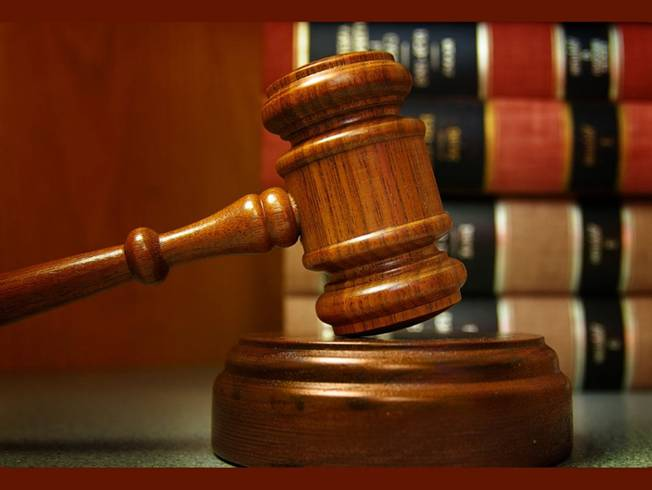 Рис. 2. Судейский молоток – символ Суда и Закона (Источник) В обществе действуют и другие нормативные системы, например обычаи или мораль. При этом в конкретном обществе может сложиться несколько различных систем морали (если это многонациональное или многоконфессиональное общество), но правовая система всегда одна. Право применяет равный масштаб к разным людям, исходит из принципа равноправия, то есть формального равенства людей (это означает предоставление равных правовых возможностей и наложение равной ответственности перед законом).
Право оценивает только поведение людей, только их поступки, выраженные вовне, оно не дает оценку мыслям и чувствам людей, что делает мораль. Поэтому возможны расхождения между правовой и моральной оценкой поведения человека, когда с точки зрения права действие является законным, а мораль видит в данном поступке моральную ущербность (например, брак из корыстных побуждений).
Право, как и все остальные социальные регуляторы, выполняет в обществе определенные функции.
Функции права подразделяются на две группы:
-1. общесоциальные;
-2. специальные (юридические).
Общесоциальные функции выполняют все социальные нормы, все нормативные системы общества. К ним относятся:
1. воспитательная – социализация человека, приобщение его к жизни в обществе;
2. социального контроля – право контролирует поведение человека, определяет меру возможного и должного поведения субъектов общественных отношений;
3. ценностно-ориентировочная – все социальные нормы ориентируют человека, как вести себя в обществе;
4. культурно-историческая – в праве находят выражение все духовные ценности,  культурные традиции народа и общества, право передает их из одного поколения в другое.
Специальные (юридические) функции права:
1. регулятивная – право устанавливает в обществе определенные правила поведения, направленные на упорядочение связей между людьми;
2. охранительная – право защищает наиболее важные общественные отношения от посягательств, обеспечивает их стабильность и устанавливает санкции за различные правонарушения;
3. также можно выделить политическую функцию – право выступает формой, в которую облекаются все политические процессы в государстве (реформы, выборы органов власти и др.). Право обеспечивает наиболее полную реализацию принимаемых государством решений и гарантирует устойчивость государственной власти.
Итак, роль права в жизни общества состоит в том, что оно выступает государственным регулятором типовых общественных отношений и в демократическом государстве обеспечивает свободное развитие личности, а также организованность и порядок в обществе.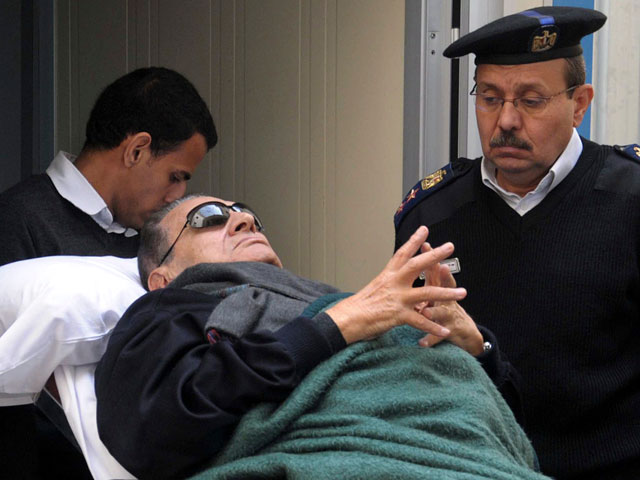 Рис. 3. Арестованный бывший президент Мубарак (Источник)Право, как и государство, – это продукт развития общества на определенном этапе исторического процесса. Право развивается вместе с государством, с которым находится в тесной взаимосвязи. Эта взаимосвязь проявляется в следующем:
1. право не может развиваться и функционировать без государства, так как государство – это тот политический механизм, который формирует право в виде общеобязательных правил поведения. Только государственные органы принимают общеобязательные для всего населения государства решения, облеченные в форму правовых норм, исполнение которых обеспечено его принудительной силой;
2. государство гарантирует реализацию правовых норм, охраняет право от нарушений. Именно возможность государственного принуждения в случае нарушения нормы права отличает правовые нормы от других социальных норм, действующих в обществе;
3. Не только право нуждается в государстве, но и государство – в праве. Оно не может нормально и эффективно функционировать, не опираясь на право. Без правового регулирования общественных отношений невозможно эффективное руководство обществом. Право вводит функционирование государства и государственной власти в рамки законности, подчиняет их конкретному правовому режиму, что исключает произвол государственных органов по отношению к гражданам. При такой подчиненности государства праву и формируется демократическое правовое государство.Список литературы1. Кишенкова О.В. Обществознание / учебник для 9 класса. – М.: Академкнига, 2010.2. Никитин А.Ф. Обществознание. 9 класс. – М.: Дрофа, 2011.3. Кравченко А.И., Певцова Е.А. Обществознание / учебник для 9 класса общеобразовательных учреждений. – М.: Русское слово, 2012.4. Обществознание / под ред. М.Н. Марченко. – М.: Проспект, 2012.